Exam Review POB&F  Exam Review POB&F  StudentClassDate1.The role of finance in business often involves:2.Which is an example of a speculative business risk?3.Chris likes to watch the space flight reports and to read about plans for the future in space. Space exploration is one of Chris':4.Which is a example of a short-term objective?5.A characteristic of a sole proprietorship is that the owner:6.What is one of the first procedures to follow if business employees detect a fire in the facility?7.The reason businesses obtain information usually is to apply it in order to:8.Which situations would cause prices to rise?9.The formula that is generally used to measure productivity is:10.When organizing information to present in a business report, it is effective to:11.Businesses would not be able to determine if they are meeting their financial goals without accurate:12.Which is an example of ethical business behavior?13.Some businesses use an automatic reorder system to maintain an adequate:14.Which is a problem associated with communist command economies?15.When manufacturers give back part of the purchase price of an item to the customer, the manufacturers are engaged in:16.Jacob is interested in pursuing a specific business career and sets up a time to talk with a person who works in his field of interest. Jacob is obtaining career information by initiating a/an:17.A major characteristic of a market economy is which type of ownership of property?18.The Scott Company decided to sell stock to raise capital. Under what form of business organization does the company operate?19.Trey compares the prices offered by different vendors for the same goods and services. Which part of the purchasing process is Trey involved in?20.Which is a natural resource that can be renewed through people's efforts?21.For a business, income remaining after payment of expenses is:22.Many presentation software programs allow users to:23.Which question should be answered by the purchasing function?24.Why is it important for employees to follow instructions when using equipment and machinery?25.Jane enjoys working with people, is interested in television and advertising, has excellent grades in English and speech, and is very creative. What occupational area would she be better suited to pursue?26.What is one of the main reasons why businesses need to keep accurate accounting records?27.Why is it important for businesses to store information for future use?28.When e-mailing large files or documents to coworkers or customers, a businessperson sends them:29.Job applicants use headings on their résumés to:30.When businesses invest funds to expand, they are involved in the process of:31.A type of business ownership in which one or more of the owners does not have full liability is called a:32.Which is a true statement about a management information system (MIS)?33.Which is usually the quickest way that businesses can obtain information about unknown potential new vendors that are located in other parts of the country?34.Which is an example of a person obtaining unpaid work experience?35.Manuel is preparing his job résumé, but he has never held a paying job. He has only worked for his father and done some volunteer work in the community. What should Manuel do about the work experience section of his job résumé?36.The two main divisions of the trade industry are:37.In order to be understood on the telephone, a business's employees should always:38.Which is a guideline for writing a job application letter?39.An employee who is continually teased and made fun of by a supervisor is a victim of:40.One way for businesses to obtain needed information efficiently is to:41.Which is available to all people around the world who have access to a computer that has connectivity?42.By purchasing just the quantity of supplies that is needed, purchasing can:43.What is a business's net profit if it has $762,750 in income, $291,400 in operating expenses, and $238,930 in cost of goods?44.Monitors, keyboards, and hard drives are examples of computer:45.Which type of software program would an employee use to prepare a form letter informing the company's clients of a change in product pricing?46.Which protects employees from liability when they administer first aid to customers?47.People who have limited work experience often include what type of references on their résumés?48.Three primary factors that affect the organizational structure of a business include interpersonal relationships, tasks, and:49.Mark, who owns a small home-appliance store, is in the process of placing an order for 12 refrigerators, 8 stoves, and 4 portable dishwashers. Mark is purchasing the refrigerators for $674.98 each, the stoves for $493.22 each, and the portable dishwashers for $284.83 each. What is the total cost of the stoves that Mark is purchasing?50.Accessing the websites of businesses and professional organizations is one way to obtain:51.When Steven asks questions in an open-minded way, he avoids:52.Which is an important component of computer systems?53.The productivity of an individual worker can be measured by:54.The newly redesigned Toyota Corolla is an example of:55.Which situation would most likely indicate the need to adapt to changes in the business environment?56.All calls coming into a business should end as pleasantly as possible in order to:57.Businesses that successfully adapt to current market situations often realize that:58.Which affects the business environment because it provides the most options for consumers?59.An electronic planning device that many employees use to keep track of their activities is an example of a:60.The basic role of the United States government is to:61.Why is it often important to take notes during meetings or presentations?62.What should individuals take into consideration when researching employment opportunities in business?63.Which is a formatting characteristic of a full-block business letter?64.Employees who have innovation skills are able to:65.What do businesses often develop to be able to store and analyze data for the purpose of making business decisions?66.A local dealership purchased 100 blue pickup trucks, but has only been able to sell three in the past five months. Because of the low demand for these trucks, the dealer has been forced to lower the sticker prices, creating which type of market for blue pickup trucks?67.Why do many businesses store information in a computerized database?68.A business that writes letters to customers to confirm their orders or requests should make sure that the letters contain:69.It is often necessary for employees to continue their education after working for several years to:70.When prices increase, producers usually:71.One reason why human resources management is important to the success of a business is because this process is responsible for:72.Information management can be a challenge because:73.One factor that might limit the human resources available for certain jobs is a/an:74.What is one of the main reasons for sending an interview follow-up letter?75.Which is the most efficient tool for gathering the external information that businesses need?76.In business terms, what is profit?77.Businesses evaluate the quality and source of the information they obtain to make sure the information is:78.People who understand themselves and their unique skills and abilities usually are able to choose appropriate:79.One of the purposes of information management is to provide businesses with the strategic information they need to:80.Computer database programs make it easier for businesses to manage:81.If a business is not concerned about social responsibility, it is likely to:82.Businesses often use word-processing computer software to produce:83.A vendor is extending credit to the Jones Company in return for the Jones Company's agreement to use the vendor as the sole source of its supplies. What federal act is the vendor and the Jones Company violating?84.A killing frost destroys 80% of Florida's citrus crop. This will most likely create:85.Which is an example of an economic service?86.The owner of a small company decides to stock a new product. Which business activity should the owner use to inform potential customers about the new product?87.Individuals who are able to defend their ideas objectively provide others with:88.It is easier for employees to develop positive customer/client relations if employees understand that each customer is:89.Which is an example of an economic factor that affects the business environment?90.Is it appropriate for job applicants to ask the business to let them know when it makes a decision about filling a job?91.Which is the best source of information about job leads?92.The following information appears at the end of all of Molly"s outgoing e-mails: 

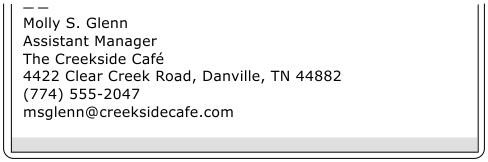 93.Which would probably result if a business reduced its marketing costs?94.Which is an appropriate response to the question on an employment application that asks the reason for leaving a previous job?95.What type of communication style is usually appropriate for evaluation or counseling interviews with employees?96.Which do managers often set in order to control the work effort?97.Assets a company already owns and can use to finance a new venture are called:98.Chris was interested in a job that was being advertised, but the ad did not provide instructions on whom to contact at the business. What should Chris do when sending a letter of application?99.Which is an internal factor that might influence a business owner's decision making?100.Which change provides the most time utility for a consumer?101.How frequently should the operations function, which consists mainly of activities, be performed?102.Which group of words best describes wants?103.One procedure that businesses often establish to protect company information from computer crime is to require the use of:104.For safety's sake, employees who are learning new skills should take the time to practice the skills and avoid taking:105.Which is an external factor that affects market price?106.What production activity evaluates products to make sure that the products the business produces meet certain quality standards?107.Countries whose governments provide citizens with free medical care, education, and other benefits often are referred to as which type of state?108.When handling emergency situations, it is important for business employees to:109.As Kevin edits a professional report, he is not sure whether to italicize or underscore a book title. To obtain the correct information, Kevin should:110.An employee receives an e-mail message from his supervisor and needs to pass the message on to a coworker. The most efficient way for the employee to communicate the information to his coworker is by:111.Shannon's best friend has been excluding her lately. They were supposed to go shopping together, but her friend called and canceled. Shannon is upset about it. This is an example of which type of problem?112.The primary reason the business benefits when salespersons practice good customer relations is that it:113.A business selects goods or services to sell. Which type of risk is this business using?114.What type of software program would a business use to analyze its operating expenses and level of sales?115.Which is an example of a textual graphic that is used in a business report?116.Which allows a computer to search and access information on the Internet?117.A manager who helps an employee count the money in a cash drawer and prepare a bank deposit is demonstrating:118.The desire for which item(s) would be considered a noneconomic want?119.Which industry exists to protect individuals and businesses from financial losses?120.Which demonstrates the correct method to ensure that all words in a phrase are included in a web search?121.One reason that has caused the government's role in business to expand is that:122.Following a business employee for a few days to obtain information about that particular career is an example of:123.Which is a benefit of putting one's goals in writing?124.Self-understanding helps one to raise his/her level of self-esteem because it:125.Which is a reason why it is important to organize information before preparing a business report?126.Which is a reason that natural resources are considered limited?127.According to the marketing concept, which option demonstrates customer orientation?128.To help create a safe environment in the workplace, each employee should:129.Which is a standard capability of spreadsheet software?130.A reason why businesses are required to keep accident records is for:131.Maintaining an inventory of supplies helps a business to:132.A small-business owner whose business is a sole proprietorship is planning to “go global.” What method for going global would be best to recommend to the small-business owner?133.Tia has many interests and does not know which career path is best for her. One method Tia can use to determine the best occupational options for her is to:134.Many businesses use a variety of security precautions in order to protect the businesses from:135.John says that his job duties include planning what will be done, organizing and directing workers, and solving problems related to worker productivity. His job can best be described as a:136.A local dry cleaner that also launders and presses shirts is selling:137.To be able to explain and defend their ideas objectively to others, individuals usually need to have which type of effective skills?138.The first step in maintaining an inventory of supplies for the business is to:139.Which would customers need to present at the time of purchase to get money taken off the purchase price of the item?140.Businesses assess their information needs to determine the type of information that will help them deal with:141.Which is a situation that is likely to require a company's employees to obtain special training from an external source?142.Which is an example of an employee maintaining a safe work environment?143.After an employee collects the necessary facts, what is the next step that an employee should take to solve a problem?144.Which is a characteristic of human resources management?145.Some safety hazards in the workplace are caused by the unsafe actions of workers. An example would be:146.In a private enterprise economic system, the interaction of supply and demand primarily determines:147.Entry-level positions provide employees with:148.Equilibrium price of a good or service is determined by trial and error and exists when:149.Most businesses expect their employees to show an interest in the company by being:150.What is one of the most important components of the production process?151.The primary reason customers give for not returning to a business is a lack of:152.Which processes turn economic resources into goods and services?153.A U.S. company would decide to offer its products in other countries as a reason to:154.Who decides how goods and services will be marketed in a private enterprise economic system?155.A wholesale distributor of ready-to-wear clothing would like to track its customers geographically. Which software application would be most effective?156.The Fox Company provides its employees with the appropriate gear and equipment to protect them from harm and injury. The company is behaving responsibly by providing employees with:157.The Anderson Convenience Store charged a customer with trying to cash a bad check and with using an expired credit card. The customer was engaged in what type of fraud?158.Which represents a natural risk for the owner of a delivery service?159.What type of information is acceptable to leave out of a job application?160.The set of computer programs that manages the hardware and software of a computer is the:161.Job interviewers often say to job applicants, "Tell me about yourself." The purpose of this request is to:162.The primary reason that governments develop workplace health and safety regulations is to:163.The government can borrow money from the private sector in order to pay the costs of regulation by:164.A business that begins selling winter holiday decorations in late autumn is creating what type of utility?165.One reason an existing business might develop a company web site is to:166.One reason why many small businesses develop an organizational design that requires a board of directors is because a board usually:167.When businesses need to formalize the information provided to employees, customers, or other businesses, they often use which type of communication?168.A farmer has 1,000 acres. He decides to plant apple trees on 800 acres and raise cows on the remaining 200 acres. If he wanted to raise more cows, he would have to reduce the amount of land allotted to growing apples. This is an example of:169.Because a business spends a lot of money to purchase and maintain office equipment, it expects its employees to:170.An important problem-solving skill for individuals to have is the ability to be:171.When asked questions during an employment interview, applicants should:172.Which is a computer-based time-management tool that helps employees keep track of their appointments and activities?173.Businesses use the information collected through the accounting process to prepare accurate:174.Several employees are facing the possibility of being laid off from work. By concluding that they should look for new jobs before that happens, they are:175.Which provides government protection of business property?176.What do most businesses use to store information for future use?177.One way a business can reduce the risk of accidents in the workplace is by providing its employees with:178.If three employees each work 35 hours a week and produce a total of 9,765 items, what is their total hourly productivity level?179.Preventing security problems is important to businesses because the financial losses from these problems may force the businesses to:180.Business ethics involve considering issues about what is:181.The usefulness of a product to consumers is referred to as product:182.Which is not a tool that people use when participating in discussions?183.Why do many businesses expect their employees to do their jobs according to strict guidelines?184.Which is a capability of a presentation software program?185.Which factor has aided the most in creating a global business environment?186.When Dawn answered the front desk telephone at her property, a female caller who sounded very upset said, "My daughter, Susan Smith, is staying at your hotel, and I need to reach her immediately because of a family emergency. Would you please give me her room number?" Dawn quickly answered, "Ms. Smith is in room 224. I will connect you." What did Dawn do wrong?187.Which is a way that businesses often use database software programs?188.For a job seeker to find the most satisfactory job, he/she needs to:189.A group of individuals wants to open a museum that will display items from early settlers of the area. The group will charge just enough admission to pay the expenses of operating the museum. Will the museum be a business?190.Which is a factor that affects the business environment?191.Which is an umbrella term referring to any type of Internet transaction?192.Which occurs when the supply of individuals who are able and willing to work diminishes?193.If three employees have the same level of ability and competence, what factor might a business use to decide which one to promote?194.A primary reason that employers often consider hiring a person with internship experience is because it implies that the applicant possesses: